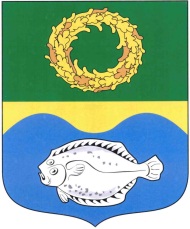 РОССИЙСКАЯ ФЕДЕРАЦИЯКАЛИНИНГРАДСКАЯ ОБЛАСТЬОКРУЖНОЙ СОВЕТ ДЕПУТАТОВМУНИЦИПАЛЬНОГО ОБРАЗОВАНИЯ«ЗЕЛЕНОГРАДСКИЙ ГОРОДСКОЙ ОКРУГ»(первого созыва)РЕШЕНИЕ от 15 декабря 2017 года                                                                     № 183 г. Зеленоградск                                  Об утверждении Положения о комиссии окружного Совета депутатов муниципального образования «Зеленоградский городской округ» по соблюдению депутатами окружного Совета депутатов муниципального образования «Зеленоградский городской округ» установленных законодательством запретов и ограничений, требований об урегулировании конфликта интересов     В соответствии с Федеральным законом от 25 декабря 2015 года № 273-ФЗ               «О противодействии коррупции», Федеральным законом от 6 октября 2003 года              № 131-ФЗ «Об общих принципах организации местного самоуправления в Российской Федерации», окружной Совет депутатов муниципального образования «Зеленоградский городской округ»Р Е Ш И Л :     1. Утвердить Положение о комиссии окружного Совета депутатов муниципального образования «Зеленоградский городской округ» по соблюдению депутатами окружного Совета депутатов муниципального образования «Зеленоградский городской округ» установленных законодательством запретов и ограничений, требований об урегулировании конфликта интересов согласно приложению.    2. Признать утратившими силу:    - решение окружного Совета депутатов муниципального образования «Зеленоградский городской округ» от 1 февраля 2016 года № 14 «О представлении депутатами окружного Совета депутатов муниципального образования «Зеленоградский городской округ» сведений о доходах, расходах, об имуществе и обязательствах имущественного характера, а также сведений о доходах, расходах, об имуществе и обязательствах имущественного характера своих супруги (супруга) и несовершеннолетних детей, уведомлений о  возникновении личной заинтересованности при исполнении должностных обязанностей, которая приводит или может привести к конфликту интересов» (в редакции решения окружного Совета депутатов муниципального образования «Зеленоградский городской округ» от  15 июня 2016 года №71);     - решение окружного Совета депутатов муниципального образования «Зеленоградский городской округ» от 1 февраля 2016 года № 15 «Об утверждении состава комиссии окружного Совета депутатов муниципального образования «Зеленоградский городской округ» по контролю за достоверностью сведений о доходах, расходах, об имуществе и обязательствах имущественного характера, представляемых депутатами окружного Совета депутатов муниципального образования «Зеленоградский городской округ», их должностным поведением, соблюдением запретов и ограничений, требований к должностному поведению и (или) требований об урегулировании конфликта интересов, по рассмотрению уведомлений о  возникновении личной заинтересованности при исполнении должностных обязанностей, которая приводит или может привести к конфликту интересов».      3. Опубликовать решение в газете «Волна» и разместить на официальном сайте органов местного самоуправления муниципального образования «Зеленоградский городской округ».     4. Решение вступает в силу со дня официального опубликования.Глава муниципального образования«Зеленоградский городской округ»               				       С.В.Кулаков  Приложение                                                                           к решению окружного Совета депутатов муниципального образования                                 						    «Зеленоградский городской округ»						    от 15 декабря 2017 года №183ПОЛОЖЕНИЕо комиссии окружного Совета депутатов муниципального образования «Зеленоградский городской округ» по соблюдению депутатами окружного Совета депутатов муниципального образования «Зеленоградский городской округ» установленных законодательством запретов и ограничений, требований об урегулировании конфликта интересов      1. Настоящее Положение регулирует правоотношения в сфере создания и деятельности комиссии окружного Совета депутатов муниципального образования «Зеленоградский городской округ» по соблюдению депутатами окружного Совета депутатов муниципального образования «Зеленоградский городской округ» установленных законодательством запретов и ограничений, требований об урегулировании конфликта интересов (далее - комиссия).      2. Настоящее Положение не распространяется на правоотношения по проверке достоверности и полноты сведений о доходах, расходах, об имуществе и обязательствах имущественного характера, иных сведений, подлежащих представлению Губернатору Калининградской области в соответствии с Федеральным законом от 25 декабря 2008 года № 273-ФЗ «О противодействии коррупции», Федеральным законом от 3 декабря 2012 года № 230-ФЗ «О контроле за соответствием расходов лиц, замещающих государственные должности, и иных лиц их доходам».      3. Комиссия создается решением окружного Совета депутатов муниципального образования «Зеленоградский городской округ» (далее - окружной Совет депутатов), которым утверждается ее персональный состав.      4. В состав комиссии входят председатель комиссии, его заместитель, секретарь и члены комиссии.      5. Комиссия состоит из пяти депутатов окружного Совета депутатов и двух муниципальных служащих, замещающих должности муниципальной службы в окружном Совете депутатов.      6. Состав комиссии формируется таким образом, чтобы исключить возможность возникновения конфликта интересов, который мог бы повлиять на принимаемые комиссией решения.      7. При возникновении прямой или косвенной личной заинтересованности члена комиссии, которая может привести к конфликту интересов при рассмотрении вопроса, включенного в повестку дня заседания комиссии, он обязан до начала заседания заявить об этом. В таком случае соответствующий член комиссии не принимает участия в рассмотрении указанного вопроса.      8. Все члены комиссии при принятии решений обладают равными правами. В отсутствие председателя комиссии его обязанности исполняет заместитель председателя комиссии.      9. Заседание комиссии считается правомочным, если на нем присутствует не менее двух третей от общего числа членов комиссии.      10. Основной задачей комиссии является проведение в порядке, определяемом настоящим Положением, проверки:      1) соблюдения депутатами окружного Совета депутатов ограничений и запретов, установленных федеральными законами, законами Калининградской области, Уставом муниципального образования «Зеленоградский городской округ»;      2) поступивших в комиссию уведомлений о возникновении личной заинтересованности при исполнении лицом, замещающим муниципальную должность в окружном Совете депутатов своих полномочий, которая приводит или может привести к конфликту интересов.      11. Основанием для проведения проверки является достаточная информация, представленная в письменной форме в установленном порядке:      1) правоохранительными и другими государственными органами;      2) постоянно действующими руководящими органами политических партий и зарегистрированных в соответствии с законом иных общероссийских общественных объединений, не являющихся политическими партиями, а также региональных отделений политических партий, межрегиональных и региональных общественных объединений;      3) Общественной палатой Российской Федерации и Общественной палатой Калининградской области;      4) общероссийскими, региональными и муниципальными средствами массовой информации;      5) органом Калининградской области по профилактике коррупционных и иных правонарушений.      12. Информация анонимного характера не может служить основанием для проведения проверки.      13. Проверка проводится в срок, не превышающий 60 дней со дня принятия решения о ее проведении. По решению комиссии срок проведения проверки может быть продлен до 90 дней.      14. Рассмотрение вопросов урегулирования конфликта интересов осуществляется в соответствии с Федеральным законом от 25 декабря 2015 года     № 273-ФЗ «О противодействии коррупции» и Положением «О порядке сообщения лицами, замещающими муниципальные должности в окружном Совете депутатов муниципального образования «Зеленоградский городской округ» о возникновении личной заинтересованности при осуществлении ими полномочий, которая приводит или может привести к конфликту интересов», а также с учетом требований настоящего Положения.      15. Решение о проведении проверки принимается на заседании комиссии.      16. Члены комиссии, в обязанности которых входит работа со сведениями, представляемыми депутатами, виновные в их разглашении или использовании в целях, не предусмотренных законодательством Российской Федерации, несут ответственность в соответствии с законодательством Российской Федерации.      17. При осуществлении проверки председатель комиссии вправе:      1) проводить собеседование с депутатом;      2) изучать представленные депутатом дополнительные материалы, которые приобщаются к материалам проверки;      3) готовить для направления в установленном порядке от имени главы муниципального образования «Зеленоградский городской округ» проект запроса в федеральные государственные органы, государственные органы субъектов Российской Федерации, территориальные органы федеральных государственных органов, органы местного самоуправления, на предприятия, в учреждения, организации и общественные объединения (далее - государственные органы и организации) об имеющихся у них сведениях о соблюдении депутатом установленных ограничений и запретов.      18. В запросе, предусмотренном в подпункте 3 пункта 17 настоящего Положения, указываются:      1) фамилия, имя, отчество руководителя органа или организации, в которые направляется запрос;      2)   нормативный правовой акт, на основании которого направляется запрос;      3) фамилия, имя, отчество, дата и место рождения, место регистрации, жительства и (или) пребывания, вид и реквизиты документа, удостоверяющего личность, должность и место работы (службы) депутата (в случае осуществления депутатской деятельности без отрыва от основной деятельности), в отношении которого имеются сведения о несоблюдении им установленных ограничений и запретов;      4) содержание и объем сведений, подлежащих проверке;      5) фамилия, инициалы и номер телефона лица, подготовившего запрос;      6) срок представления запрашиваемых сведений;      7) идентификационный номер налогоплательщика (в случае направления запроса в налоговые органы Российской Федерации);      8) другие необходимые сведения.      19. Председатель комиссии обеспечивает:      1) уведомление в письменной форме депутата о начале в отношении него проверки - в течение двух рабочих дней со дня принятия комиссией соответствующего решения;      2) проведение в случае обращения депутата беседы с ним, в ходе которой он должен быть проинформирован о том, соблюдение каких установленных ограничений и запретов подлежит проверке, - в течение семи рабочих дней со дня получения обращения депутата, а при наличии уважительной причины (болезни, нахождения в отпуске, служебной командировке) - в срок, согласованный с депутатом.      20. По окончании проверки комиссия обязана ознакомить с результатами проверки депутата, в отношении которого проводилась проверка.      21. Депутат вправе:      1) давать в ходе проверки пояснения в письменной форме;      2) представлять дополнительные материалы и давать по ним пояснения в письменной форме;      3) обращаться в комиссию с ходатайством о проведении с ним беседы.      22. Пояснения, указанные в пункте 21 настоящего Положения, приобщаются к материалам проверки.      23. Основаниями для проведения заседания комиссии являются:      1) необходимость принятия решения о проведении проверки при наличии основания, предусмотренного пунктом 11 настоящего Положения;      2) представление председателем комиссии материалов проверки, свидетельствующих о несоблюдении (соблюдении) депутатом ограничений и запретов, установленных федеральными законами, законами Калининградской области, Уставом муниципального образования «Зеленоградский городской округ»;      3) поступившее в комиссию уведомление лица, замещающего муниципальную должности или муниципального служащего окружного Совета депутатов о возникновении личной заинтересованности при осуществлении им полномочий, которая приводит или может привести к конфликту интересов.      24. По итогам рассмотрения вопроса о несоблюдении депутатом установленных ограничений и запретов комиссия принимает одно из следующих решений:      а) установить, что депутат соблюдал ограничения и запреты, установленные федеральными законами, законами Калининградской области, Уставом муниципального образования «Зеленоградский городской округ»;      б) установить, что депутат не соблюдал ограничения и запреты, установленные федеральными законами, законами Калининградской области, Уставом муниципального образования «Зеленоградский городской округ».      25. По итогам рассмотрения вопроса, указанного в подпункте 3 пункта 25 настоящего Положения, комиссия принимает одно из решений, в соответствии Положением «О порядке сообщения лицами, замещающими муниципальные должности в окружном Совете депутатов муниципального образования «Зеленоградский городской округ» о возникновении личной заинтересованности при осуществлении ими полномочий, которая приводит или может привести к конфликту интересов».      26. Решения комиссии по вопросам, указанным в пункте 23 настоящего Положения принимаются открытым голосованием (если комиссия не примет иное решение) простым большинством голосов присутствующих на заседании членов комиссии.      27. Решения комиссии оформляются протоколами, которые подписывают члены комиссии, принимавшие участие в ее заседании.      28. Член комиссии, не согласный с ее решением, вправе в письменной форме изложить свое мнение, которое подлежит обязательному приобщению к протоколу заседания комиссии и с которым должен быть ознакомлен депутат.      29. Копии протокола заседания комиссии в 7-дневный срок со дня заседания направляются председателю комиссии, депутату, в отношении которого проводилась проверка, а также по решению комиссии - иным заинтересованным лицам и в орган Калининградской области по профилактике коррупционных и иных правонарушений - в случае необходимости принятия решений в соответствии с его полномочиями и в целях осуществления антикоррупционного мониторинга.      30. Копия протокола заседания комиссии, а также материалы проверки приобщаются к личному делу депутата.      31. Подготовку вопросов, выносимых на заседание комиссии, а также организацию информирования членов комиссии и депутата о вопросах, включенных в повестку дня заседания комиссии, дате, времени и месте проведения заседания не позднее чем за семь дней до дня заседания осуществляет секретарь комиссии.      32. Организационно-техническое и документационное обеспечение деятельности комиссии осуществляет аппарат окружного Совета депутатов.      33. Сведения о результатах проверки представляются председателем комиссии с одновременным уведомлением об этом депутата, в отношении которого проводилась проверка, правоохранительным и другим государственным органам, постоянно действующим руководящим органам политических партий и зарегистрированных в соответствии с законом иных общероссийских общественных объединений, не являющихся политическими партиями, Общественной палате Российской Федерации и Общественной палате Калининградской области, предоставившим информацию, явившуюся основанием для проведения проверки, с соблюдением законодательства Российской Федерации о персональных данных и государственной тайне.